 Curriculum.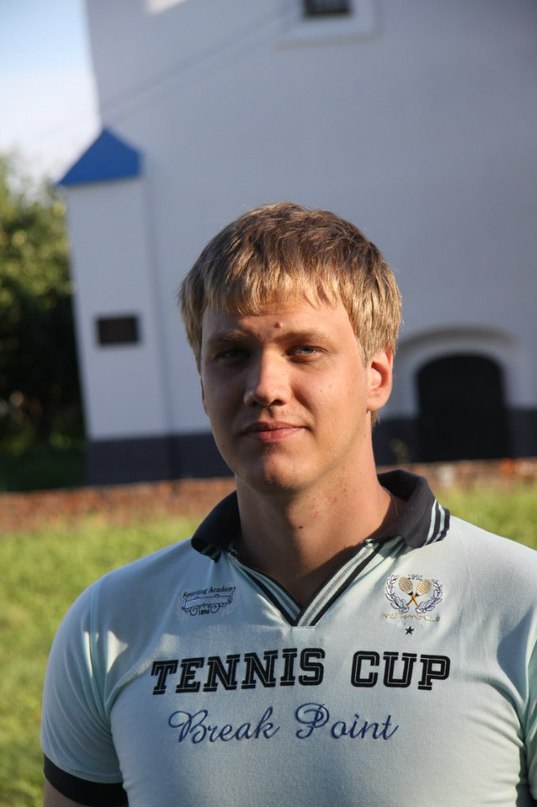  Ф.И.О.: Смирнов Кирилл Константинович.Дата рождения: 9 февраля 1991 года.Контактная информация:Город: Екатеринбург.Телефон: 8-912-62-62-747.Электронная почта: samrarus555@gmail.comСкайп: smirnovkons
Образование:• 2013-2015 - Окончил  магистратуру на Факультете Международных Отношений, на кафедре Региональных Исследований (направление - Италия) в Уральском Федеральном  Университете.• 2010 –Прошел обучение в школе для иностранцев “Данте Алигьери” во Флоренции.• 2008-2012 - Окончил  бакалавриат  на Факультете Международных Отношений, на кафедре Региональных Исследований (направление - Италия) в Уральском Федеральном  Университете.• 2001-2008 – ШколаРезультаты:• Работал в качестве переводчика  при  большой группе специалистов при создании итальянских ресторанов.• Работал в качестве переводчика и консультанта  при создании гражданином Италии магазина итальянской обуви • Работал в качестве переводчика и консультанта  при создании гражданином Италии магазина итальянской еды •Провожу   туристические или бизнес  экскурсии для граждан Италии.Опыт работы:• 2015 – по настоящее время - Специалист по  внешнеэкономическим отношений  в компании - “Атриум Логистик”. Сфера  работы - Китай, Тайвань, Индия, Италия, Великобритания, Германия.• 2011 - по настоящее время  профессиональный переводчик в Бизнес-Бюро Ассоциации переводчиков Екатеринбурге• 2009 – 2014 – Специалист по  внешнеэкономическим отношений  в компании «Элеком»Сфера работы - Италия, Великобритания, Чехия.
Знания языков:Английский. Уровень владения – свободное Итальянский. Уровень владения – свободное